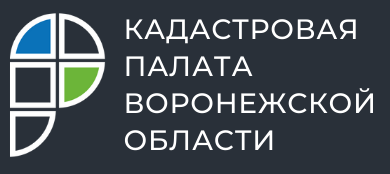 Воронежцам расскажут о внесении в ЕГРН природных парков и заповедников16 июля 2021 года с 10:00 до 12:00 Кадастровая палата по Воронежской области проведет горячую линию по внесению в Единый государственный реестр недвижимости (ЕГРН) границ особо охраняемых природных территорий. К ним относят заповедники, парки, ботанические сады, памятники природы и государственные природные заказники.Кто устанавливает границы особо охраняемых природных территорий? В какие сроки данные территории вносят в ЕГРН? Как узнать, попадает ли земельный участок в границы заповедника или парка? На эти и многие другие вопросы можно получить ответ по телефону горячей линии: 8(473) 327-18-92.Контакты для СМИ: Пресс-служба Кадастровой палаты Воронежской области8 (473) 327-18-92 (доб. 2429 или 2326)press@36.kadastr.ruhttps://kadastr.ru/394077, г. Воронеж, ул. Генерала Лизюкова, д. 2 